Racial Equity and Justice Committee Meeting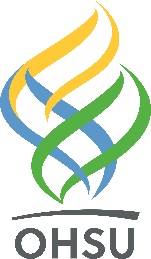 Tuesday, April 7, 20213-4 pmMeeting SummaryAnti-racism matrixOHSU defines anti-racism as the practice of identifying, challenging and changing the values, structures and behaviors that perpetuate systemic racism (Ontario Anti-Racism Secretariat). Dr. Du Vivier this anti-racism matrix together so that we make staff accountable. Feedback from the group: How are we going to use the matrix and make people accountable? What is the timeline to provide feedback?Try to find a way to use the matrix to define what does it mean to be an anti-racist institution?There is a need to add segregation of leadership and figure out a way to include ways to have a meaningful impact.We currently do not have any metrics and the goal of the matrix is to help bridge that gap. Action Item: provide feedback on the matrix byAnti-racism Equity Impact toolDr. Du Viviera list of questions from proposed C19 decision guide which maymay not be applicable to our discussions but good points nevertheless  included in future documentsAction Item: Group to review and offer feedback and suggestions. Racial Equity and Inclusion mini grants call for proposalsThe call for proposals has not been sent out yet. We have sent out invitations for grant readers. The grant readers will be meeting on a bi-weekly basis to review proposals. Questions and thoughts from the group:Is the process for advertising the funds equitable if we use the word "grantill folks who don't know how to write grants who need to submit in another language  have great ideas but don't know the logistical process  Are we excluding those folks by framing it as a grant? Is there an alternate word or phasing? Action Item: Look over the document and provide feedback prior to next meeting. 